Publicado en Ciudad de México el 12/11/2020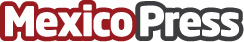 NICE es la primera empresa en lograr la certificación Microsoft Teams La certificación de Microsoft y el nuevo estado de Azure IP Co-Sell Ready demuestran que las empresas pueden confiar en NICE para todo tipo de captura y análisis de comunicación unificada de Microsoft TeamsDatos de contacto:NICE SystemsNICE Systems5556152195Nota de prensa publicada en: https://www.mexicopress.com.mx/nice-es-la-primera-empresa-en-lograr-la Categorías: Nacional Telecomunicaciones Hardware E-Commerce Software http://www.mexicopress.com.mx